PATVIRTINTAJonavos r. Užusalių mokyklos-daugiafunkcio centro direktoriaus 2022 m. spalio 24 d. įsakymu Nr. V-105JONAVOS R. UŽUSALIŲ MOKYKLOS-DAUGIAFUNKCIO CENTROSPECIALIOJO PEDAGOGO PAREIGYBĖS APRAŠYMAS I SKYRIUSPAREIGYBĖJonavos r. Užusalių mokyklos-daugiafunkcio centro (toliau - Mokykla) specialiojo pedagogo pareigybė.Pareigybės lygis – A2. Pareigybės grupė – specialistai, mokytojai.Specialusis pedagogas pavaldus direktoriaus pavaduotojui ugdymui.II SKYRIUSSPECIALŪS REIKALAVIMAI ŠIAS PAREIGAS EINANČIAM DARBUOTOJUIŠias pareigas einantis darbuotojas turi atitikti šiuos specialiuosius kvalifikacinius reikalavimus:būti įgijęs aukštąjį išsilavinimą ir specialiojo pedagogo ar defektologo ar oligfrenopedagogo kvalifikaciją, specialiosios pedagogikos kvalifikacinį laipsnį, būti baigęs specialiosios pedagogikos ir logopedijos arba edukologijos (specialiosios pedagogikos ) studijų programą (specializaciją).privalo mokėti lietuvių kalbą, jos mokėjimo lygis turi atitikti Valstybinės kalbos mokėjimo kategorijų, patvirtintų Lietuvos Respublikos Vyriausybės nutarimu.būti išklausę lietuvių kalbos kultūros kursus pagal Mokytojų, mokyklų vadovų, jų pavaduotojų ugdymui bei skyrių vedėjų lietuvių kalbos kultūros mokymo programą, patvirtintą Lietuvos Respublikos švietimo ir mokslo ministro įsakymu.turėti skaitmeninio raštingumo kompetencijas pagal Reikalavimų pedagoginių darbuotojų skaitmeninio raštingumo programoms aprašą, kurį tvirtina Lietuvos Respublikos švietimo ir mokslo ministras.išmanyti ikimokyklinio, priešmokyklinio, bendrojo ugdymo pritaikytų ir individualizuotų ugdymo programų rengimo principus.išmanyti pedagoginio vertinimo metodikas, gebėti atlikti pedagoginį ugdytinių vertinimą, nustatyti jų žinių, mokėjimų, įgūdžių, gebėjimų lygį ir jų atitikimą ugdymo programoms bei specialiuosius ugdymosi poreikius, įvertinti pažangą.išmanyti specialiosios pedagoginės pagalbos teikimo metodus ir gebėti juos taikyti padedant vaikams, turintiems specialiųjų ugdymosi poreikių įsisavinti ugdomąją medžiagą ir lavinant jų sutrikusias funkcijas.gebėti bendrauti ir bendradarbiauti su vaikais, turinčiais specialiųjų ugdymosi poreikių, bei bendradarbiauti su pedagogais, kitais asmenimis, tiesiogiai dalyvaujančiais ugdymo procese, vaikų tėvais (globėjais, rūpintojais), pedagoginės psichologinės tarnybos, sveikatos priežiūros, švietimo ir kitų įstaigų darbuotojais.atitikti kitus reikalavimus, nustatytus Specialiosios pedagoginės pagalbos asmeniui iki 21 metų teikimo ir kvalifikacinių reikalavimų nustatymo šios pagalbos teikėjams tvarkos apraše, patvirtintame Lietuvos Respublikos švietimo, mokslo ir sporto ministro.žinoti darbuotojų saugos ir sveikatos, priešgaisrinės saugos reikalavimus.žinoti ir išmanyti Mokyklos struktūrą, darbo organizavimo principus, Mokyklos nuostatus, Mokyklos darbo tvarkos taisykles, asmens duomenų saugojimo politiką, Mokyklos veiklą reglamentuojančius norminius aktus, Lietuvos Respublikos švietimo įstatymą ir kitus teisės aktus, reglamentuojančius mokinių ugdymą ir specialiojo pedagogo darbą.III SKYRIUSŠIAS PAREIGAS EINANČIO DARBUOTOJO FUNKCIJOSŠias pareigas einančio darbuotojo funkcijos:atlikti pedagoginį mokinių vertinimą, nustatyti mokinių žinių, mokėjimų, įgūdžių, gebėjimų lygį ir jų atitikimą bendrosioms ugdymo programoms bei įvertinti mokinio pažangą.bendradarbiaujant su mokytojais, specialiųjų poreikių mokinių tėvais (globėjais, rūpintojais), kitais asmenimis, tiesiogiai dalyvaujančiais ugdymo procese, Jonavos rajono švietimo tarnybos specialistais, numatyti pagalbos teikimo tikslus ir uždavinius bei jų pasiekimo būdus ir metodus, atitinkančius specialiųjų poreikių mokinių poreikius bei galimybes, ir juos taiko.padėti specialiųjų poreikių mokiniams įsisavinti ugdymo turinį (specialiojo pedagogo kabinete ar grupėje/klasėje) ir lavinti jų sutrikusias funkcijas, atsižvelgiant į kiekvieno specialiųjų poreikių mokinio gebėjimus, ugdymosi galimybes, mokymo ypatumus.patarti mokytojams, kaip pritaikyti specialiųjų ugdymosi poreikių mokiniams mokomąją medžiagą ir mokymo priemones, pritaikyti ir individualizuoti ugdymo programas.teikti metodinę pagalbą mokytojams, specialiųjų ugdymosi poreikių mokinių tėvams (globėjams, rūpintojams) ir kitiems asmenims, tiesiogiai dalyvaujantiems ugdymo procese, ir juos konsultuoja šių mokinių ugdymo klausimais.naudoti ugdymo procese mokymo priemones atsižvelgdamas į specialiųjų ugdymosi poreikių mokinių amžių, specialiuosius ugdymosi poreikius, individualius gebėjimus ir ugdymo turinį.tvarkyti ir pildyti savo veiklos dokumentus.dalyvauti Mokyklos Vaiko gerovės komisijos darbe, Mokyklos darbo grupių ir komisijų veikloje.konsultuoti Mokyklos bendruomenę aktualiais specialiųjų ugdymosi poreikių mokinių ugdymo, specialiosios pedagoginės pagalbos teikimo klausimais.__________________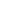 